Housing CVSurname:First Name:Foto Please add a clear photo. If you are looking for just yourself, picture of you alone, if for family, please picture of the whole family.I have been in Belgium since dd / mm / yyyy. I fled from XXXX (country) from the city XXXX. I got the status of a recognized refugee in dd / mm / yyyy . I’m single/married and I have xx children. They are x, x and x yrs old.Current residenceI live in (address, street No, organization, manager). I need leave current residence on dd / mm / yyyy. I urgently need to find a new residence. School and educationI have followed the following courses:dd / mm / yyyy to dd / mm / yyyy , xxxx = name of the study program , institution, school, university, otherdd / mm / yyyy to dd / mm / yyyy , , xxxx = name of the training , to institution, school, university, other……Work(in home country and in Belgium)I worked as (xxxx = description) from dd / mm / yyyy to dd / mm / yyyy and as ( xxxx = description) from dd / mm / yyyy   to dd / mm / yyyy.Housing budgetI have a global income of x € a month. That means that my housing budget is maximum (with fixed costs included but without costs for ELE, GAS and Water) x €.Language skillsI speak the following languages: xxxx to be completed eg from list Kurdish, Arabic, Turkish, English, I want to speak Dutch fluently and that is why I have been following training since dd / mm / yyyy ) to xxxx (eg SNT, Open School, Praattafel in LDC De BalsemBoom in Bruges, delete what does not fit). I currently have the level xxxx (level 1, level 2 NT2, others…) for Dutch.My hobbies In my home country: hockey, cricket,… and here in Belgium: cycling, football , swimming, walking, music, games and watching movies.My future My ambitions are to work as xxxx (specify), to be trained for xxxx (specify).More information(your name): GSM nr, Whatsapp nr, email address.Social assistant: GSM / Whatsapp nr, email address.Reference persons: friends, current and previous employers), homeowners, teachers, ..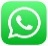 Woonzoeker at Huizen van Vrede vzw,  Frank Vangaever        +32 485 94 97 97 or Frank.Vangaever@HuizenvanVredevzw.be I give permission to use the above and associated data (ID, certificates, payslips, letters of recommendation), for the search for a home, for help, financial or other in accordance with the objective of the VZW Huizen van Vrede. The VZW Huizen van Vrede guarantees the protection of this data in accordance with our most recent Privacy Statement.Date	Signature, preceded by Read and Approved